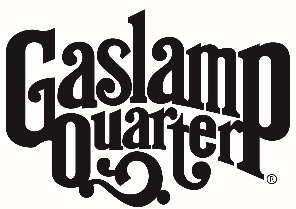 Gaslamp Quarter AssociationBoard of Directors meetingWednesday, March 31, 20213:30 PMTopic: Gaslamp Quarter Association March Board of Director Meeting 2021Time: Mar 31, 2021 03:30 PM Pacific Time (US and Canada)Join Zoom Meetinghttps://zoom.us/j/94675741120?pwd=QnJET29sVHpXcmV4cTY3NU02VVBtdz09Meeting ID: 946 7574 1120Passcode: 975439One tap mobile+16699006833,,94675741120#,,,,*975439# US (San Jose)+12532158782,,94675741120#,,,,*975439# US (Tacoma)Dial by your location        +1 669 900 6833 US (San Jose)        +1 253 215 8782 US (Tacoma)        +1 346 248 7799 US (Houston)        +1 929 205 6099 US (New York)        +1 301 715 8592 US (Washington DC)        +1 312 626 6799 US (Chicago)Meeting ID: 946 7574 1120Passcode: 975439Find your local number: https://zoom.us/u/acp2Ds2yngAGENDACall to Order.Non-Agenda Public Comment (2min)Liaison report – San Diego Police Department – Captain Danny GrubbsClean and Safe – Alonso Vivas, Executive Director, Clean and SafeBrown Act Training – Jocelyn Maggard, Business Development Specialist, Economic Development, City of San DiegoCall to Order.Discussion ItemsNew BusinessConsent Item: Approval of the minutes from February 24th, 2021 Board of Directors meeting: (ACTION)Convention Center – Homeless move out Unsheltered minors - updateGaslamp.org website redevelopmentNeighborhood Parking Program – UpdateParking PromotionCurbsideEnhanced Lighting5th Ave beautificationNew Normal Marketing Campaign - UpdateAdjournmentNext Gaslamp Quarter Association Board meetingWednesday April 28, 20213:30 PMZoom